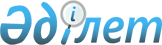 О внесении изменений и дополнений в решение Северо-Казахстанского 
областного маслихата от 18 декабря 2008 года № 13/2 "Об областном бюджете на 2009 год"
					
			Утративший силу
			
			
		
					Решение маслихата Северо-Казахстанской области от 22 апреля 2009 года N 15/1. Зарегистрировано Департаментом юстиции Северо-Казахстанской области 7 мая 2009 года N 1709. Утратило силу - решением маслихата Северо-Казахстанской области от 26 апреля 2010 года N 24/10

      Сноска. Утратило силу - решением маслихата Северо-Казахстанской области от 26.04.2010 N 24/10

      В соответствии с пунктом 4 статьи 108 Бюджетного кодекса Республики Казахстан от 4 декабря 2008 года № 95-IV, подпунктом 1) пункта 1 статьи 6 Закона Республики Казахстан «О местном государственном управлении и самоуправлении в Республике Казахстан» от 23 января 2001 года № 148, Постановлением Правительства Республики Казахстан «О мерах по реализации Послания Главы Государства народу Казахстана от 6 марта 2009 года «Через кризис к обновлению и развитию»» от 6 марта 2009 года № 264, областной маслихат РЕШИЛ : 



      1. Внести в решение областного маслихата тринадцатой сессии IV созыва от 18 декабря 2008 года № 13/2 «Об областном бюджете на 2009 год» (зарегистрировано в Реестре государственной регистрации 19 января 2009 года № 1698, опубликовано в газетах «Солтүстік Қазақстан» от 28 января 2009 года, «Северный Казахстан» от 28 января 2009 года), изменения и дополнения: 

       в пункте 1 : 

      подпункте 1) 

      цифры «57 926 707» заменить цифрами «61 882 982»; 

      цифры «6 247 607» заменить цифрами «6 302 907»; 

      цифры «214 083» заменить цифрами «280 283»; 

      цифры «51 465 017» заменить цифрами «55 299 792»; 

      подпункте 2) 

      цифры «57 173 684» заменить цифрами «62 042 265»; 

      подпункте 3) 

      цифры «576 023» заменить цифрами «-34 000»; 

      цифры «949 023» заменить цифрами «339 000»; 

      подпункте 4) 

      цифры «93 000» заменить цифрами «-5 000»; 

      подпункте 5) 

      цифры «84 000» заменить цифрами «-120 283»; 

      подпункте 6) 

      цифры «-84 000» заменить цифрами «120 283»; 

       в пункте 8 : 

      подпункте 1) 

      цифры «6 213 439» заменить цифрами «6 963 189»; 

      цифры «2 759 016» заменить цифрами «1 245 983»; 

      цифры «1 956 067» заменить цифрами «1 541 155»; 

      дополнить абзацем следующего содержания: 

      «здравоохранению - 2 677 695 тыс. тенге;» 

      подпункте 6) 

      цифры «172 317» заменить цифрами «174 929»; 

      подпункте 13) 

      цифры «1 223 401» заменить цифрами «886 344»; 

      цифры «608 407» заменить цифрами «271 350»; 

      дополнить пунктом 8-1 следующего содержания: 

      «8-1. Учесть в областном бюджете на 2009 год целевые трансферты из республиканского бюджета на обеспечение занятости в рамках реализации стратегии региональной занятости и переподготовки кадров в сумме 3 415 441 тысяча тенге для финансирования следующих мероприятий: 

      1) на капитальный и текущий ремонт школ, больниц и других социальных объектов в сумме 850 900 тысяч тенге, в том числе по: 

      образованию – 355 000 тысяч тенге; 

      здравоохранению – 355 300 тысяч тенге; 

      культуре – 107 200 тысяч тенге; 

      спорту – 33 400 тысяч тенге; 

      2) на ремонт и содержание автомобильных дорог областного и районного значения и улиц городов в сумме 738 600 тысяч тенге, в том числе: 

      на ремонт и содержание автомобильных дорог районного значения, улиц городов и населенных пунктов – 423 040 тысяч тенге; 

      на ремонт и содержание автомобильных дорог областного значения, улиц городов и населенных пунктов – 315 560 тысяч тенге; 

      3) на расширение программы социальных рабочих мест и молодежной практики – 271 908 тысяч тенге, в том числе: 

      на расширение программ молодежной практики – 103 657 тысяч тенге; 

      на создание социальных рабочих мест – 168 251 тысяч тенге; 

      4) на финансирование социальных проектов в поселках, аулах (селах), аульных (сельских) округах – 61 400 тысяч тенге; 

      5) на подготовку и переподготовку кадров – 498 333 тысяч тенге, в том числе: 

      образованию – 453 933 тысяч тенге; 

      здравоохранения – 44 400 тысяч тенге; 

      6) на ремонт инженерно-коммуникационной инфраструктуры и благоустройство населенных пунктов – 226 458 тысяч тенге; 

      7) на реконструкцию инженерно-коммуникационной инфраструктуры – 767 842 тысяч тенге; 

       в пункте 11 : 

      цифры «1 367 944» заменить цифрами «1 600 742»; 

      дополнить пунктами 11-1, 11-2 следующего содержания: 

      «11-1. Предусмотреть в областном бюджете на 2009 год целевые трансферты бюджетам районов, города Петропавловска и на бюджетные программы областного бюджета на обеспечение занятости в рамках реализации стратегии региональной занятости и переподготовки кадров в сумме 991 987 тысяч тенге: 

      1) на капитальный и текущий ремонт школ, больниц и других социальных объектов в сумме 287 943 тысяч тенге, в том числе по: 

      образованию – 89 029 тысяч тенге; 

      здравоохранению – 144 700 тысяч тенге; 

      культуре – 40 614 тысяч тенге; 

      спорту – 13 600 тысяч тенге; 

      2) на ремонт и содержание автомобильных дорог областного и районного значения и улиц городов в сумме 302 400 тысяч тенге, в том числе: 

      на ремонт и содержание автомобильных дорог районного значения, улиц городов и населенных пунктов – 301 700 тысяч тенге; 

      на ремонт и содержание автомобильных дорог областного значения, улиц городов и населенных пунктов – 700 тысяч тенге; 

      3) на финансирование социальных проектов в поселках, аулах (селах), аульных (сельских) округах – 19 727 тысяч тенге; 

      4) на ремонт инженерно-коммуникационной инфраструктуры и благоустройство населенных пунктов – 273 686 тысяч тенге; 

      5) на реконструкцию инженерно-коммуникационной инфраструктуры – 108 231 тысяч тенге; 

      11-2. Утвердить за счет свободных остатков средств областного бюджета, сложившихся на начало года, в сумме 204 283 тысяч тенге и возврата неиспользованных целевых трансфертов из республиканского бюджета за 2008 год в сумме 15 029 тысяч тенге расходы областного бюджета по бюджетным программам согласно приложению 4»; 



      2. Приложения 1, 2 к указанному решению изложить в новой редакции (прилагаются). 



      3. Настоящее решение вводится в действие с 1 января 2009 года.        Председатель сессии         Секретарь 

  областного Маслихата         областного Маслихата 

      А.Рафальский               К.Едресов 

Приложение 1 

к решению сессии областного маслихата 

от 22 апреля 2009 года № 15/1  Северо-Казахстанский областной бюджет на 2009 год 

Приложение 2 

к решению сессии областного маслихата 

от 22 апреля 2009 года № 15/1  Перечень бюджетных программ развития областного бюджета на 2009 год с разделением на бюджетные программы, направленные на реализацию бюджетных инвестиционных проектов и формирование или увеличение уставного капитала юридических лиц 

Приложение 4 

к решению сессии областного маслихата 

от 22 апреля 2009 года № 15/1  Направление свободных остатков бюджетных средств, сложившихся 

на 1 января 2009 года и целевых трансфертов республиканского бюджета, неиспользованных в 2008 году Доходы: Расходы: Увеличить 
					© 2012. РГП на ПХВ «Институт законодательства и правовой информации Республики Казахстан» Министерства юстиции Республики Казахстан
				Катего- 

р ия Катего- 

р ия Наименование Сумма, 

тыс. тенге Класс Наименование Сумма, 

тыс. тенге Под- 

класс Наименование Сумма, 

тыс. тенге 1 2 3 А Б 1) Доходы 61 882 982 1 Hалоговые поступления 6 302 907 01 Подоходный налог 5 723 354 2 Индивидуальный подоходный налог 5 723 354 05 Внутренние налоги на товары, работы и услуги 579 553 3 Поступления за использование природных и других ресурсов 579 553 2 Hеналоговые поступления 280 283 01 Доходы от государственной собственности 70 200 5 Доходы от аренды имущества, находящейся в государственной собственности 15 000 7 Вознаграждения по кредитам, выданным из государственного бюджета 55 200 04 Штрафы, пени, санкции, взыскания, налагаемые государственными учреждениями, финансируемыми из государственного бюджета, а также содержащимися и финансируемыми из бюджета (сметы расходов) Национального Банка Республики Казахстан 199 083 1 Штрафы, пени, санкции, взыскания, налагаемые государственными учреждениями, финансируемыми из государственного бюджета, а также содержащимися и финансируемыми из бюджета (сметы расходов) Национального Банка Республики Казахстан, за исключением поступлений от предприятий нефтяного сектора 199 083 06 Прочие неналоговые поступления 11 000 1 Прочие неналоговые поступления 11 000 4 Поступления трансфертов 55 299 792 01 Трансферты из нижестоящих органов государственного управления 4 029 2 Трансферты из районных (городских) бюджетов 4 029 02 Трансферты из вышестоящих органов государственного управления 55 295 763 1 Трансферты из республиканского бюджета 55 295 763 Функциональная группа Функциональная группа Функциональная группа Наименование Сумма, тыс.тенге Админист- 

ратор Админист- 

ратор Наименование Сумма, тыс.тенге Прог-рамма Наименование Сумма, тыс.тенге 1 2 3 А В 2) Затраты 62 042 265 1 Государственные услуги общего характера 603 303 110 Аппарат маслихата области 28 182 001 Обеспечение деятельности маслихата области 28 182 120 Аппарат акима области 275 908 001 Обеспечение деятельности акима области 275 908 257 Управление финансов области 217 745 001 Обеспечение деятельности Управления финансов 68 721 003 Организация работы по выдаче разовых талонов и обеспечение полноты сбора сумм от реализации разовых талонов 33 967 009 Организация приватизации коммунальной собственности 7 057 113 Трансферты из местных бюджетов 108 000 258 Управление экономики и бюджетного планирования области 81 468 001 Обеспечение деятельности Управления экономики и бюджетного планирования 81 468 2 Оборона 69 598 250 Управление по мобилизационной подготовке, гражданской обороне, организации предупреждения и ликвидации аварий и стихийных бедствий области 69 598 001 Обеспечение деятельности Управления по мобилизационной подготовке, гражданской обороне и организации предупреждения и ликвидации аварий и стихийных бедствий 18 658 003 Мероприятия в рамках исполнения всеобщей воинской обязанности 12 948 005 Мобилизационная подготовка и мобилизация областного масштаба 37 992 3 Общественный порядок, безопасность, правовая, судебная, уголовно-исполнительная деятельность 2 478 333 252 Исполнительный орган внутренних дел, финансируемый из областного бюджета 2 474 683 001 Обеспечение деятельности исполнительного органа внутренних дел, финансируемого из областного бюджета 2 380 922 002 Охрана общественного порядка и обеспечение общественной безопасности на территории области 92 080 003 Поощрение граждан, участвующих в охране общественного порядка 1 681 271 Управление строительства области 3 650 003 Развитие объектов органов внутренних дел 3 650 4 Образование 7 369 784 252 Исполнительный орган внутренних дел, финансируемый из областного бюджета 26 021 007 Повышение квалификации и переподготовка кадров 26 021 253 Управление здравоохранения области 131 440 003 Повышение квалификации и переподготовка кадров 14 906 043 Подготовка специалистов в организациях технического и профессионального, послесреднего образования 72 134 060 Подготовка и переподготовка кадров 44 400 260 Управление туризма, физической культуры и спорта области 765 454 006 Дополнительное образование для детей 635 773 007 Общеобразовательное обучение одаренных в спорте детей в специализированных организациях образования 129 681 261 Управление образования области 4 968 901 001 Обеспечение деятельности Управления образования 57 026 003 Общеобразовательное обучение по специальным образовательным учебным программам 864 527 004 Информатизация системы образования в областных государственных учреждениях образования 4 960 005 Приобретение и доставка учебников, учебно-методических комплексов для областных государственных учреждений образования 11 786 006 Общеобразовательное обучение одаренных детей в специализированных организациях образования 388 491 007 Проведение школьных олимпиад, внешкольных мероприятий и конкурсов областного масштаба 117 082 009 Целевые текущие трансферты бюджетам районов (городов областного значения) на капитальный, текущий ремонт объектов образования в рамках реализации стратегии региональной занятости и переподготовки кадров 444 029 010 Повышение квалификации и переподготовка кадров 63 988 011 Обследование психического здоровья детей и подростков и оказание психолого- 

медико-педагогической консультативной помощи населению 58 230 018 Целевые текущие трансферты бюджетам районов (городов областного значения) на содержание вновь вводимых объектов образования 224 640 024 Подготовка специалистов в организациях технического и профессионального образования 1 563 199 026 Целевые текущие трансферты бюджетам районов (городов областного значения)  на внедрение новых технологий государственной системы в сфере образования 146 219 048 Целевые текущие трансферты бюджетам районов (городов областного значения) на оснащение учебным оборудованием кабинетов физики, химии, биологии в государственных учреждениях начального, основного среднего и общего среднего образования 200 746 058 Целевые текущие трансферты бюджетам районов (городов областного значения) на создание лингафонных и мультимедийных кабинетов в государственных учреждениях начального, основного среднего и общего среднего образования 199 476 060 Подготовка и переподготовка кадров 453 933 113 Трансферты из местных бюджетов 170 569 271 Управление строительства области 1 477 968 037 Строительство и реконструкция объектов образования 1 477 968 5 Здравоохранение 16 729 263 253 Управление здравоохранения области 14 582 519 001 Обеспечение деятельности Управления здравоохранения 64 766 002 Капитальный, текущий ремонт объектов здравоохранения в рамках реализации стратегии региональной занятости и переподготовки кадров 500 000 004 Оказание стационарной медицинской помощи по направлению специалистов первичной медико-санитарной помощи и организаций здравоохранения 5 672 008 005 Производство крови, ее компонентов и препаратов для местных организаций здравоохранения 739 253 006 Охрана материнства и детства 91 352 007 Пропаганда здорового образа жизни 64 326 008 Реализация мероприятий по профилактике и борьбе со СПИД в Республике Казахстан 7 775 009 Оказание медицинской помощи лицам, страдающим социально значимыми заболеваниями и заболеваниями, представляющими опасность для окружающих 2 122 514 010 Оказание первичной медико-санитарной помощи населению 3 590 148 011 Оказание скорой и неотложной помощи и санитарная авиация 302 524 012 Оказание медицинской помощи населению в чрезвычайных ситуациях 21 091 013 Проведение патологоанатомического вскрытия 26 548 014 Обеспечение лекарственными средствами и специализированными продуктами детского и лечебного питания отдельных категорий населения на амбулаторном уровне 355 147 016 Обеспечение граждан бесплатным или льготным проездом за пределы населенного пункта на лечение 13 762 017 Приобретение тест-систем для проведения дозорного эпидемиологического надзора 775 018 Обеспечение деятельности  информационно-аналитических центров 19 922 019 Обеспечение больных туберкулезом противотуберкулезными препаратами 102 675 020 Обеспечение больных диабетом противодиабетическими препаратами 255 349 021 Обеспечение онкологических больных химиопрепаратами 319 642 022 Обеспечение больных с почечной недостаточностью лекарственными средствами, диализаторами, расходными материалами и больных после трансплантации почек лекарственными средствами 28 700 026 Обеспечение факторами свертывания крови при лечении взрослых, больных гемофилией 158 772 027 Централизованный закуп вакцин и других медицинских иммунобиологических препаратов для проведения иммунопрофилактики населения 125 470 271 Управление строительства области 2 146 744 038 Строительство и реконструкция объектов здравоохранения 2 146 744 6 Социальная помощь и социальное обеспечение 2 267 615 256 Управление координации занятости и социальных  программ области 1 773 796 001 Обеспечение деятельности Управления координации занятости и социальных  программ 58 434 002 Социальное обеспечение престарелых и инвалидов общего типа 1 140 427 003 Социальная поддержка инвалидов 107 681 020 Целевые текущие трансферты бюджетам районов (городов областного значения) на выплату государственной адресной социальной помощи и ежемесячного государственного пособия на детей до 18 лет в связи с ростом размера прожиточного минимума 174 929 022 Целевые текущие трансферты бюджетам районов (городов областного значения) на увеличение норм питания в медико-социальных учреждениях 7 817 027 Целевые текущие трансферты бюджетам районов (городов областного значения) на расширение программы социальных рабочих мест и молодежной практики 271 908 113 Трансферты из местных бюджетов 12 600 261 Управление образования области 493 819 015 Социальное обеспечение сирот, детей, оставшихся без попечения родителей 493 819 7 Жилищно-коммунальное хозяйство 3 317 415 271 Управление строительства области 1 917 000 010 Целевые трансферты на развитие бюджетам  районов (городов областного значения) на строительство и (или) приобретение жилья государственного коммунального жилищного фонда 592 000 012 Целевые трансферты на развитие бюджетам  районов (городов областного значения) на развитие, обустройство и (или) приобретение инженерно- 

коммуникационной инфраструктуры 1 325 000 279 Управление энергетики и коммунального хозяйства области 1 400 415 001 Обеспечение деятельности Управления энергетики и коммунального хозяйства 24 198 015 Целевые текущие трансферты бюджетам районов (городов областного значения) на ремонт инженерно- 

коммуникационной инфраструктуры и благоустройство населенных пунктов в рамках реализации cтратегии региональной занятости и переподготовки кадров 500 144 016 Целевые трансферты на развитие бюджетам районов (городов областного значения) на развитие инженерно-коммуникационной инфраструктуры в рамках реализации cтратегии региональной занятости и переподготовки кадров 276 073 020 Развитие инженерно- 

коммуникационной инфраструктуры в рамках реализации cтратегии региональной занятости и переподготовки кадров 600 000 8 Культура, спорт, туризм и информационное пространство 1 633 264 259 Управление архивов и документации области 107 863 001 Обеспечение деятельности Управления архивов и документации 10 157 002 Обеспечение сохранности архивного фонда 97 706 260 Управление туризма, физической культуры и спорта области 491 663 001 Обеспечение деятельности Управления туризма, физической культуры и спорта 27 194 002 Капитальный, текущий ремонт объектов спорта в рамках реализации стратегии региональной занятости и переподготовки кадров 47 000 003 Проведение спортивных соревнований на областном уровне 20 134 004 Подготовка и участие членов областных сборных команд по различным видам спорта на республиканских и международных спортивных соревнованиях 396 932 013 Регулирование туристской деятельности 403 262 Управление культуры области 625 299 001 Обеспечение деятельности Управления культуры 27 611 003 Поддержка культурно- 

досуговой работы 57 753 005 Обеспечение сохранности историко-культурного наследия и доступа к ним 80 952 006 Капитальный, текущий ремонт объектов культуры в рамках реализации стратегии региональной занятости и переподготовки кадров 104 401 007 Поддержка театрального и музыкального искусства 230 427 008 Обеспечение функционирования областных библиотек 67 742 009 Целевые текущие трансферты бюджетам районов (городов областного значения) на капитальный, текущий ремонт объектов культуры в рамках реализации стратегии региональной занятости и переподготовки кадров 43 413 113 Трансферты из местных бюджетов 13 000 263 Управление внутренней политики области 244 816 001 Обеспечение деятельности Управления внутренней политики 59 690 002 Проведение государственной информационной политики через средства массовой информации 174 852 003 Реализация региональных программ в сфере молодежной политики 10 274 264 Управление по развитию языков области 52 816 001 Обеспечение деятельности Управления по развитию языков 31 954 002 Развитие государственного языка и других языков народа Казахстана 19 207 113 Трансферты из местных бюджетов 1 655 271 Управление строительства области 110 807 017 Развитие объектов спорта 110 807 10 Сельское, водное, лесное, рыбное хозяйство, особоохраняемые природные территории, охрана окружающей среды и животного мира, земельные отношения 7 394 757 251 Управление земельных отношений области 44 324 001 Обеспечение деятельности Управления земельных отношений 24 516 113 Трансферты из местных бюджетов 19 808 254 Управление природных ресурсов и регулирования природопользования области 412 584 001 Обеспечение деятельности Управления природных ресурсов и регулирования природопользования 51 060 005 Охрана, защита, воспроизводство лесов и лесоразведение 346 006 006 Охрана животного мира 10 995 008 Проведение мероприятий по охране окружающей среды 4 523 255 Управление сельского хозяйства области 5 345 755 001 Обеспечение деятельности Управления сельского хозяйства 58 369 002 Поддержка семеноводства 257 135 004 Целевые текущие трансферты бюджетам районов (городов областного значения) на финансирование приоритетных социальных проектов в поселках, аулах (селах), аульных (сельских) округах в рамках реализации стратегии региональной занятости и переподготовки кадров 81 127 009 Субсидирование стоимости услуг по подаче питьевой воды из особо важных групповых систем водоснабжения, являющихся безальтернативными источниками питьевого водоснабжения 495 998 010 Поддержка племенного животноводства 131 701 011 Поддержка повышения урожайности и качества производимых сельскохозяйственных культур 444 714 013 Повышение продуктивности и качества продукции животноводства 1 037 304 020 Удешевление стоимости горюче-смазочных материалов и других товарно- 

материальных ценностей, необходимых для проведения весенне-полевых и уборочных работ 2 765 000 099 Целевые текущие трансферты бюджетам районов (городов областного значения) на реализацию мер по оказанию социальной поддержки специалистов социальной сферы сельских населенных пунктов 74 407 271 Управление строительства области 1 592 094 020 Развитие объектов сельского хозяйства 910 022 Развитие объектов охраны окружающей среды 50 029 029 Целевые трансферты на развитие бюджетам районов (городов областного значения) на развитие системы водоснабжения 1 541 155 11 Промышленность, архитектурная, градостроительная и строительная деятельность 1 428 939 267 Управление государственного архитектурно-строительного контроля области 26 858 001 Обеспечение деятельности Управления государственного архитектурно-строительного контроля 26 858 271 Управление строительства области 1 394 505 001 Обеспечение деятельности Управления строительства 38 680 113 Трансферты из местных бюджетов 1 355 825 272 Управление архитектуры и градостроительства области 7 576 001 Обеспечение деятельности Управления архитектуры и градостроительства 7 576 12 Транспорт и коммуникации 3 842 446 268 Управление пассажирского транспорта и автомобильных дорог области 3 842 446 001 Обеспечение деятельности Управления пассажирского транспорта и автомобильных дорог 33 860 002 Развитие транспортной инфраструктуры 1 550 356 003 Обеспечение функционирования автомобильных дорог 1 117 230 009 Целевые текущие трансферты бюджетам районов (городов областного значения) на ремонт и содержание автомобильных дорог районного значения, улиц городов и населенных пунктов в рамках реализации cтратегии региональной занятости и переподготовки кадров 724 740 013 Ремонт и содержание автомобильных дорог областного значения, улиц городов и населенных пунктов в рамках реализации стратегии региональной занятости и переподготовки кадров 316 260 113 Трансферты из местных бюджетов 100 000 13 Прочие 185 758 265 Управление предпринимательства и промышленности области 54 814 001 Обеспечение деятельности Управления предпринимательства и промышленности 45 396 007 Реализация Стратегии индустриально- 

инновационного развития 6 450 011 Поддержка предпринимательской деятельности 2 968 257 Управление финансов области 129 264 012 Резерв местного исполнительного органа области 129 264 258 Управление экономики и бюджетного планирования области 1 680 003 Разработка технико- 

экономического обоснования местных бюджетных инвестиционных проектов (программ) и проведение его экспертизы 1 680 15 Трансферты 14 721 790 257 Управление финансов области 14 721 790 007 Субвенции 14 165 286 011 Возврат неиспользованных (недоиспользованных) целевых трансфертов 15 166 024 Целевые текущие трансферты в вышестоящие бюджеты в связи с передачей функций государственных органов из нижестоящего уровня государственного управления в вышестоящий 541 338 3) Чистое бюджетное кредитование -34 000 Бюджетные кредиты 339 000 7 Жилищно-коммунальное хозяйство 289 000 271 Управление строительства области 289 000 009 Кредитование бюджетов  районов (городов областного значения) на строительство и приобретение жилья 289 000 13 Прочие 50 000 265 Управление предпринимательства и промышленности области 50 000 013 Кредитование дочерних организаций АО "НУХ"КазАгро" для финансирования малого и среднего бизнеса и микрокредитования сельского населения" 50 000 Категория Категория Категория Наименование Сумма  тыс.тенге Класс Класс Наименование Сумма  тыс.тенге Под- 

класс Наименование Сумма  тыс.тенге 5 Погашение бюджетных кредитов 373 000 01 Погашение бюджетных кредитов 373 000 1 Погашение бюджетных кредитов, выданных из государственного бюджета 373 000 Функциональная группа Функциональная группа Функциональная группа Наименование Сумма тыс.тенге Администратор Администратор Администратор Программа Программа 4) Сальдо по операциям с финансовыми активами -5 000 Категория Категория Категория Наименование Сумма  тыс.тенге Класс Класс Наименование Сумма  тыс.тенге Под- 

класс Наименование Сумма  тыс.тенге 6 Поступления от продажи финансовых активов государства 5 000 01 Поступления от продажи финансовых активов государства 5 000 1 Поступления от продажи финансовых активов внутри страны 5 000 5) Дефицит (профицит) бюджета -120 283 6) Финансирование дефицита 120 283 (использование профицита) бюджета 7 Поступления займов 289 000 01 Внутренние государственные займы 289 000 2 Договоры займа 289 000 Функциональная группа Функциональная группа Функциональная группа Наименование Сумма 

тыс.тенге Админист- 

ратор Админист- 

ратор Наименование Сумма 

тыс.тенге Прог-рамма Наименование Сумма 

тыс.тенге 16 Погашение займов 373 000 257 Управление финансов области 373 000 008 Погашение долга местного исполнительного органа 373 000 Категория Категория Категория Наименование Сумма  тыс.тенге Класс Класс Наименование Сумма  тыс.тенге Под- 

класс Наименование Сумма  тыс.тенге 8 Используемые остатки бюджетных средств 204 283 01 Остатки бюджетных средств 204 283 1 Свободные остатки бюджетных средств 204 283 Функциональная 

группа Функциональная 

группа Функциональная 

группа Наименование Сумма, 

тыс. тенге Админи- 

ст ратор Админи- 

ст ратор Наименование Сумма, 

тыс. тенге Про- 

г рамма Наименование Сумма, 

тыс. тенге 1 2 3 А В Всего 9 963 692 Инвестиционные проекты 9 674 692 3 Общественный порядок, безопасность, правовая, судебная, уголовно-исполнительная деятельность 3 650 271 Управление строительства области 3 650 003 Развитие объектов органов внутренних дел 3 650 в том числе: Разработка проектно-сметной документации для завершения строительства административного здания ОВД в городе Тайынша Тайыншинского района 2 000 Завершение строительства административного здания ИВС селе Кишкенеколь Уалихановского района 1 650 04 Образование 1 477 968 271 Управление строительства области 1 477 968 037 Строительство и реконструкция объектов образования 1 477 968 За счет трансфертов из республиканского бюджета 1 245 983 в том числе: Строительство детского сада на 320 мест по улице Победы-Уалиханова в городе Петропавловске 396 243 Строительство школы-интерната с государственным языком обучения на 400 мест со спальным корпусом на 200 мест в городе Мамлютка Мамлютского района 734 626 Строительство средней школы на 250 мест в селе Пески района Габита Мусрепова 115 114 За счет средств местного бюджета 231 985 в том числе: Строительство средней школы на 240 мест в селе Кирилловка Айыртауского района 111 411 Строительство школы на 80 мест в селе Береке Уалихановского района 94 180 Разработка проектно-сметной документации на строительство детского сада на 320 мест в городе Петропавловске 1 646 Разработка проектно-сметной документации на строительство инновационной школы на 1200 мест в городе Петропавловске 9 000 Разработка проектно-сметной документации на строительство детского сада на 280 мест в селе Бишкуль Кызылжарского района 3 138 Разработка проектно-сметной документации на строительство профессионально-технического лицея на 360 мест в городе Петропавловске 5 000 Разработка проектно-сметной документации на строительство профессионально- 

технического лицея на 360 мест в городе Мамлютка Мамлютского района 5 000 Разработка проектно-сметной документации на строительство котельной и инженерно-коммуникационной инфраструктуры в профессиональном лицеи № 6 в селе Ленинградское Акжарского района 2 610 05 Здравоохранение 2 146 744 271 Управление строительства области 2 146 744 038 Строительство и реконструкция объектов здравоохранения 2 146 744 За счет трансфертов из республиканского бюджета 2 055 081 в том числе: Строительство межрайонного  противотуберкулезного диспансера на 100 коек с поликлиникой на 90 посещений  в смену в селе Пресновка Жамбылского района 647 590 Строительство межрайонного противотуберкулезного диспансера на 100 коек с поликлиникой на 90 посещений в смену в селе Новоишимское района Габита Мусрепова 247 590 Строительство областного центра крови в городе Петропавловске 359 901 Строительство городской поликлиники на 500 посещений в смену в городе Петропавловске 800 000 За счет средств местного бюджета 91 663 в том числе: Строительство врачебной амбулатории в селе Ленинское Аккайынского района 24 820 Строительство врачебной амбулатории в селе Троицкое Жамбылского района 23 741 Строительство врачебной амбулатории в селе Полтавка района Магжана Жумабаева 25 468 Разработка проектно-сметной документации на строительство районной поликлиники на 250 посещений в смену в селе Смирново Аккайынского района 8 817 Разработка проектно-сметной документации на строительство районной поликлиники  на 250 посещений в смену в селе Явленка Есильского района 8 817 07 Жилищно-коммунальное хозяйство 2 793 073 271 Управление строительства области 1 917 000 010 Целевые трансферты на развитие бюджетам районов (городов областного значения) на строительство жилья государственного коммунального жилищного фонда 592 000 в том числе: город Петропавловск 592 000 012 Целевые трансферты на развитие бюджетам районов (городов областного значения) на развитие и обустройство  инженерно- 

коммуникационной инфраструктуры 1 325 000 в том числе: город Петропавловск 1 325 000 в том числе: Развитие и обустройство инженерно-коммуникационной инфраструктуры 1 025 000 Ремонт и реконструкция инженерных сетей 300 000 279 Управление энергетики и коммунального хозяйства области 876 073 016 Целевые трансферты на развитие бюджетам районов (городов областного значения) на развитие инженерно-коммуникационной инфраструктуры в рамках реализации cтратегии региональной занятости и переподготовки кадров 276 073 Трансферты из республиканского бюджета 167 842 в том числе: город Петропавловск 167 842 в том числе: Реконструкция и модернизация коммунальных сетей - ремонт сетей горячего водоснабжения 8 000 Реконструкция и модернизация коммунальных сетей - ремонт сетей холодного водоснабжения 2 000 Реконструкция сетей уличного освещения, кабельных линий, ТП, находящихся в коммунальной собственности 69 810 Реконструкция электрических сетей 88 032 Трансферты из областного бюджета 108 231 в том числе: Есильский район 19 000 в том числе: Реконструкция сетей канализации в селе Явленка 19 000 Тайыншинский район 9 041 в том числе: Реконструкция разводящих сетей водопровода в зоне микрорайона "Железнодорожный" в городе Тайынша 9 041 город Петропавловск 80 190 в том числе: Реконструкция сетей уличного освещения, кабельных линий, ТП, находящихся в коммунальной собственности 80 190 020 Развитие инженерно- 

коммуникационной инфраструктуры в рамках реализации cтратегии региональной занятости и переподготовки кадров 600 000 За счет трансфертов из республиканского бюджета 600 000 в том числе: Реконструкция водопроводных сетей в городе Петропавловск 500 000 Реконструкция канализационных сетей в городе Петропавловск 100 000 08 Культура, спорт, туризм и информационное пространство 110 807 271 Управление строительства области 110 807 017 Развитие объектов спорта 110 807 За счет средств местного бюджета 110 807 в том числе: Строительство спортивного зала школы-интерната для одаренных в спорте детей в городе Петропавловске 110 807 10 Сельское, водное, лесное, рыбное хозяйство, особоохраняемые природные территории, охрана окружающей среды и животного мира, земельные отношения 1 592 094 271 Управление строительства области 1 592 094 020 Развитие объектов сельского хозяйства 910 в том числе: Разработка типового проекта на строительство убойных пунктов (площадок) в сельских округах 910 022 Развитие охраны окружающей среды 50 029 За счет средств местного бюджета 50 029 в том числе: Реконструкция напорного коллектора в городе Сергеевка района Шал акына 50 029 029 Целевые трансферты на развитие бюджетам районов (городов областного значения) на развитие системы водоснабжения 1 541 155 в том числе: Строительство кустовых скважинных водозаборов в Жамбылском районе (II-я очередь). Екатериновский участок подземных вод сел Светлое, Матросово, Екатериновка, Чапаево, Сабит, Святодуховка, Зеленная Роща Жамбылского района 7 737 Реконструкция разводящих сетей села Бишкуль Кызылжарского района 402 308 Развитие и реконструкция водопроводных сетей в селе Новоишимское района Габита Мусрепова 120 892 Развитие и реконструкция разводящих сетей водопровода в селе Смирново Аккайынского района 108 768 Развитие и реконструкция водопроводных сетей в селе Пресновка Жамбылского района 42 125 Реконструкция Булаевского группового водопровода (3 очередь) Аккайынскому району (корректировка проекта) 393 388 Развитие и реконструкция водопроводных сетей в селе Кишкенеколь Уалихановского района 83 350 Реконструкция отвода на села Тарангул и Двинск Есильского района 155 823 Реконструкция отвода на село Дубровное Мамлютского района 120 204 Реконструкция отвода на села Афонькино, Пробуждение и Новоукраинка Мамлютского района 106 560 12 Транспорт и коммуникации 1 550 356 268 Управление пассажирского транспорта и автомобильных дорог области 1 550 356 002 Развитие транспортной инфраструктуры 1 550 356 в том числе: За счет трансфертов из республиканского бюджета 1 498 356 в том числе: Реконструкция автомобильной дороги КТ-1 

"М-51-Петерфельд- 

Новокаменка-А-16" Кызылжарского района 1 498 356 За счет средств местного бюджета 52 000 в том числе: Разработка проектно-сметной документации на реконструкцию автодороги областного значения КТ-68 "Лавровка-Келлеровка-Тайнша-Чкалово" Тайыншинского района 52 000 Инвестиционные программы 289 000 7 Жилищно-коммунальное хозяйство 289 000 271 Управление строительства области 289 000 009 Кредитование бюджетов  районов (городов областного значения) на строительство и приобретение жилья 289 000 в том числе: район Габита Мусрепова 35 000 город Петропавловск 254 000 Категория Категория Категория Наименование Сумма, тыс.тенге Класс Класс Наименование Сумма, тыс.тенге Под- 

класс Наименование Сумма, тыс.тенге 2 Неналоговые поступления 11 000 06 Прочие неналоговые поступления 11 000 1 Прочие неналоговые поступления 11 000 4 Поступления трансфертов 4 029 01 Трансферты из нижестоящих органов государственного управления 4 029 2 Трансферты из районных (городских) бюджетов 4 029 8 Используемые остатки бюджетных средств 204 283 01 Остатки бюджетных средств 204 283 1 Свободные остатки бюджетных средств 204 283 Всего: 219 312 Функцио-нальная группа Адми- 

нистра тор Про- гра- 

мма Наименование Сумма, тыс.тенге 5 253 Управление здравоохранения области 22 766 004 Оказание стационарной медицинской помощи по направлению специалистов первичной медико-санитарной помощи и организаций здравоохранения. За счет трансфертов из республиканского бюджета 305 010 Оказание первичной медико-санитарной помощи населению. За счет трансфертов из республиканского бюджета 423 011 Оказание скорой и неотложной помощи и санитарная авиация. За счет трансфертов из республиканского бюджета 22 038 11 271 Управление строительства области 100 000 113 Трансферты из местных бюджетов 100 000 в том числе: город Петропавловск 100 000 На реконструкцию Парка культуры и отдыха в городе Петропавловске 100 000 12 268 Управление пассажирского транспорта и автомобильных дорог области 81 380 113 Трансферты из местных бюджетов 81 380 в том числе: город Петропавловск 81 380 На средний ремонт дорог 81 380 15 257 Управление финансов области 15 166 011 Возврат неиспользованных (недоиспользованных) целевых трансфертов 15 166 в том числе: на строительство детского сада в городе Петропавловске 11 797,8 на внедрение системы интерактивного обучения в системе образования 3,0 на повышения урожайности и качества продукции растениеводства, удешевление стоимости ГСМ и других товарно-материальных ценностей, необходимых для проведения весенне-полевых работ 0,4 возврат неиспользованных целевых трансфертов из нижестоящих бюджетов: 3 363,8 в том числе: Айыртауский район 6,0 Акжарский район 2 816,1 Аккайынский район 1,0 Есильский район 5,7 Жамбылский район 30,0 Кызылжарский район 20,7 Мамлютский район 478,4 Тайыншинский район 5,0 Шал акына район 0,9 за счет резерва Правительства Республики Казахстан на неотложные нужды 1,0 Всего: 219 312 